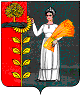 Администрация сельского поселения Верхнематренский сельсовет  Добринского муниципального района Липецкой области  Российской ФедерацииПОСТАНОВЛЕНИЕ10.09.2019                         с. Верхняя Матренка                         № 49 О приеме оперативного имущества из казны МАУК «Верхнематренский ПЦК» в казну администрации сельского поселения Верхнематренский сельсовет Добринского муниципального района Липецкой области Российской Федерации безвозмездно       Рассмотрев обращение о  передаче оперативного имущества из казны МАУК «Верхнематренский ПЦК» в казну администрации сельского поселения Верхнематренский сельсовет Добринского муниципального района Липецкой области Российской Федерации безвозмездно, руководствуясь Законом Российской Федерации от 06.10.2003г. № 131–ФЗ «Об общих принципах организации местного самоуправления в Российской Федерации», положением «О порядке управления и распоряжения муниципальной собственностью сельского поселения Верхнематренский сельсовет», принятым решением Совета депутатов сельского поселения Верхнематренский сельсовет от 04.05.2009г. № 132-рс (с внесенными изменениями), Уставом сельского поселения  Верхнематренский сельсовет, администрация сельского поселения   Верхнематренский сельсоветПОСТАНОВЛЯЕТ:1. Принять оперативное имущество из казны МАУК «Верхнематренский ПЦК» в казну администрации сельского поселения Верхнематренский сельсовет Добринского муниципального района Липецкой области Российской Федерации безвозмездно согласно приложению.2. Главному специалисту-эксперту Литвиновой Н.А. осуществить необходимые действия по передаче в соответствии с нормами действующего законодательства и внести соответствующие изменения в реестр муниципальной собственности сельского поселения.3. Настоящее постановление вступает в силу со дня его официального обнародования.4. Контроль за исполнением настоящего постановления оставляю за собой.Глава  администрации                                                         Н.В.Жаворонкова	Утвержден  постановлением администрации сельского поселения                          Верхнематренский сельсовет    № 49 от 10.09.2019Переченьимущества передаваемого из собственности МАУК «Верхнематренский ПЦК» в муниципальную собственность  администрации сельского поселения Верхнематренский сельсовет Добринского муниципального района Липецкой области Российской Федерации безвозмездноАКТприема-передачиоперативного имущества                                                                  от 10.09.2019 годаВ соответствии с постановлением администрации сельского поселенияВерхнематренский сельсовет № 49 от 10.09.2019 года «О приеме оперативного имущества из казны МАУК «Верхнематренский ПЦК» в казну администрации сельского поселения Верхнематренский сельсовет Добринского муниципального района Липецкой области Российской Федерации безвозмездно», муниципальное автономное учреждение культуры «Верхнематренский поселенческий центр культуры», в лице директора Афанасьевой Ларисы Анатольевны, действующей на основании Устава, передает, а администрация сельского поселения Верхнематренский сельсовет, в лице главы сельского поселения Верхнематренский сельсовет Жаворонковой Наталии Васильевны, действующей на основании Устава, принимает в безвозмездную собственность оперативное имущество:Двухэтажное кирпичное здание Дома культуры, расположенное по адресу:Липецкая область, Добринский р-н, с. Верхняя Матренка, ул. Центральная, д.3448:04:1650107:0005:738/н/03 , общей площадью - 916,4 кв.м.Акт приема-передачи составлен в трех подлинных экземплярах по одному для каждой из сторон и один регистрирующему органу.Имущество передал:                                                 Имущество принял:Директор МАУК                                                       Глава сельского поселения«Верхнематренский ПЦК»                                       Верхнематренский сельсовет___________Л.А.Афанасьева                                  __________Н.В.ЖаворонковаN п/пНаименование, местоположение объекта недвижимого имущества, кадастровый (или условный) номер, общая площадьПолное наименование, юридический адрес, местонахождение правообладателя, его ИННБалансовая стоимость имущества в рублях Остаточная стоимость имущества в рублях1Двухэтажное кирпичное здание Дома культурыЛипецкая область, Добринский р-н, с. Верхняя Матренка, ул. Центральная, д.3448:04:1650107:0005:738/н/03 916,4 кв.м.Муниципальное автономное учреждение культуры «Верхнематренский поселенческий центр культуры»399455 Липецкая  область Добринский район с. Верхняя Матренка ул. Центральная д.34,48020092602 237400,002 237 400,00